РоботаУчасника І етапуВсеукраїнської олімпіадиз англійської мовиспеціалізованої школи № 304Уч_____  _____класуП.І.Б.___________________________________________________Вчитель_________________________________________________Match (З’єднай)1 drink 2 eat 3 play 4 read 5 go 6 fly
a the menu b to a museum c a model plane d a cup of coffee e the violin f pancakes 
Circle (Обведи)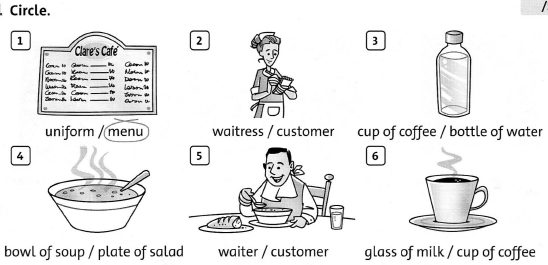 Write ll or rr (Напиши ll або rr)Ca___otSme__Mi__orBe__Che__yShe__Write sentences about you using the present simple, present continuous and past simple tenses. Use these words: sometimes  right now  yesterday  usually  last week (Напиши речення про себе використовуючи present simple, present continuous and past simple. Використай ці слова: sometimes  right now  yesterday  usually  last week) 1  I  went to  the  cinema  yesterday. 2______________________________________________3______________________________________________4______________________________________________5______________________________________________6______________________________________________(go to the cinema) (visit grandma) (eat pizza) (get up) (study English) (watch TV) 
Complete the sentences :have to  had to  has to (Доповніть речення словами: have to  had to  has to)1 We had to hurry yesterday. 2 Melanie ______ turn left  now. 3 Dani ______ go back five minutes ago. 4 They ______ read a map when they are Lost. S Jack ______ stop at the traffic lights now. 6 Now you ______ go straight on. 7 I ______ turn right half an hour ago. 
Read the dialogue. Write T (true) or F (false). (Прочитай діалог і напиши T, якщо правда та F, якщо неправда)Joe  I  like these white trainers. They're better than my  blue ones. Lee  Yes,  look! They're softer and more comfortable. Joe  But they're the most expensive ones in the shop. I'd  like some cheaper ones. Lee  What about these green ones? These are the least expensive in the shop. Joe  Yes,  they're nice.  But these orange ones are the best. Look, they're comfortable but they're cheaper than the white ones. I'm going to buy these. 1  The white trainers are better than the blue trainers. 2  The  blue trainers are more comfortable than the white trainers. 3  The white trainers are softer than the blue ones. 4  The white trainers are the least expensive in the shop. 5  The green trainers are the best. 6  The orange trainers are cheaper than the white trainers. T__________